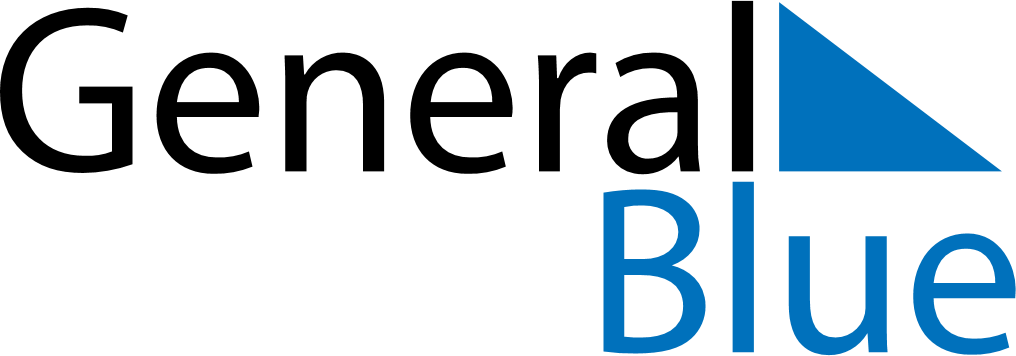 March 2024March 2024March 2024March 2024March 2024March 2024March 2024Vehmersalmi, North Savo, FinlandVehmersalmi, North Savo, FinlandVehmersalmi, North Savo, FinlandVehmersalmi, North Savo, FinlandVehmersalmi, North Savo, FinlandVehmersalmi, North Savo, FinlandVehmersalmi, North Savo, FinlandSundayMondayMondayTuesdayWednesdayThursdayFridaySaturday12Sunrise: 7:11 AMSunset: 5:28 PMDaylight: 10 hours and 16 minutes.Sunrise: 7:08 AMSunset: 5:31 PMDaylight: 10 hours and 23 minutes.34456789Sunrise: 7:05 AMSunset: 5:34 PMDaylight: 10 hours and 29 minutes.Sunrise: 7:01 AMSunset: 5:37 PMDaylight: 10 hours and 35 minutes.Sunrise: 7:01 AMSunset: 5:37 PMDaylight: 10 hours and 35 minutes.Sunrise: 6:58 AMSunset: 5:40 PMDaylight: 10 hours and 41 minutes.Sunrise: 6:55 AMSunset: 5:42 PMDaylight: 10 hours and 47 minutes.Sunrise: 6:51 AMSunset: 5:45 PMDaylight: 10 hours and 53 minutes.Sunrise: 6:48 AMSunset: 5:48 PMDaylight: 10 hours and 59 minutes.Sunrise: 6:45 AMSunset: 5:51 PMDaylight: 11 hours and 6 minutes.1011111213141516Sunrise: 6:41 AMSunset: 5:54 PMDaylight: 11 hours and 12 minutes.Sunrise: 6:38 AMSunset: 5:57 PMDaylight: 11 hours and 18 minutes.Sunrise: 6:38 AMSunset: 5:57 PMDaylight: 11 hours and 18 minutes.Sunrise: 6:35 AMSunset: 5:59 PMDaylight: 11 hours and 24 minutes.Sunrise: 6:31 AMSunset: 6:02 PMDaylight: 11 hours and 30 minutes.Sunrise: 6:28 AMSunset: 6:05 PMDaylight: 11 hours and 36 minutes.Sunrise: 6:25 AMSunset: 6:08 PMDaylight: 11 hours and 43 minutes.Sunrise: 6:21 AMSunset: 6:11 PMDaylight: 11 hours and 49 minutes.1718181920212223Sunrise: 6:18 AMSunset: 6:13 PMDaylight: 11 hours and 55 minutes.Sunrise: 6:15 AMSunset: 6:16 PMDaylight: 12 hours and 1 minute.Sunrise: 6:15 AMSunset: 6:16 PMDaylight: 12 hours and 1 minute.Sunrise: 6:11 AMSunset: 6:19 PMDaylight: 12 hours and 7 minutes.Sunrise: 6:08 AMSunset: 6:22 PMDaylight: 12 hours and 13 minutes.Sunrise: 6:05 AMSunset: 6:24 PMDaylight: 12 hours and 19 minutes.Sunrise: 6:01 AMSunset: 6:27 PMDaylight: 12 hours and 26 minutes.Sunrise: 5:58 AMSunset: 6:30 PMDaylight: 12 hours and 32 minutes.2425252627282930Sunrise: 5:54 AMSunset: 6:33 PMDaylight: 12 hours and 38 minutes.Sunrise: 5:51 AMSunset: 6:36 PMDaylight: 12 hours and 44 minutes.Sunrise: 5:51 AMSunset: 6:36 PMDaylight: 12 hours and 44 minutes.Sunrise: 5:48 AMSunset: 6:38 PMDaylight: 12 hours and 50 minutes.Sunrise: 5:44 AMSunset: 6:41 PMDaylight: 12 hours and 56 minutes.Sunrise: 5:41 AMSunset: 6:44 PMDaylight: 13 hours and 2 minutes.Sunrise: 5:38 AMSunset: 6:47 PMDaylight: 13 hours and 9 minutes.Sunrise: 5:34 AMSunset: 6:49 PMDaylight: 13 hours and 15 minutes.31Sunrise: 6:31 AMSunset: 7:52 PMDaylight: 13 hours and 21 minutes.